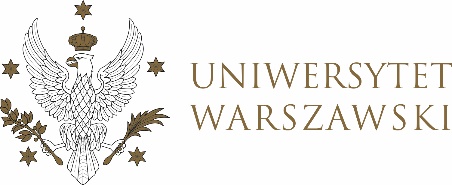 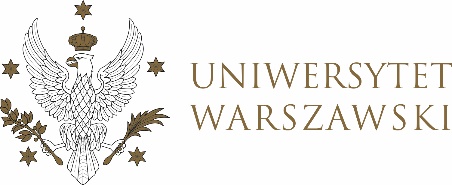 Poz. …UCHWAŁA NR 12
RADY DYDAKTYCZNEJ DLA KIERUNKÓW STUDIÓW KOMUNIKACJA MIĘDZYKULTUROWA – AZJA I AFRYKA, ORIENTAL STUDIES – INNER ASIA: MONGOLIAN AND TIBETAN STUDIES, ORIENTALISTYKA, ORIENTALISTYKA – AFRYKANISTYKA, ORIENTALISTYKA – ARABISTYKA, ORIENTALISTYKA – EGIPTOLOGIA, ORIENTALISTYKA – HEBRAISTYKA, ORIENTALISTYKA – INDOLOGIA, ORIENTALISTYKA – IRANISTYKA, ORIENTALISTYKA – JAPONISTYKA, ORIENTALISTYKA – KOREANISTYKA, ORIENTALISTYKA – KULTURA WSCHODU STAROŻYTNEGO, ORIENTALISTYKA – MONGOLISTYKA I TYBETOLOGIA, ORIENTALISTYKA – SINOLOGIA, ORIENTALISTYKA – TURKOLOGIA, RELIGIONS OF ASIA AND AFRICA: BUDDHISM, ISLAM AND OTHERSz dnia 29 czerwca 2021 r.w sprawie przeprowadzania egzaminów i oceniania na kierunku Religions of Asia and Africa: Buddhism, Islam and Others	Na podstawie § 68 ust. 2 Statutu Uniwersytetu Warszawskiego (Monitor UW z 2019 r. poz. 190) oraz ust. 1 pkt 2 Regulaminu Studiów na Uniwersytecie Warszawskim rada dydaktyczna postanawia, co następuje:§ 1Egzaminy i inne formy weryfikacji efektów uczenia się prowadzące do wystawienia studentowi oceny powinny przebiegać w atmosferze poszanowania godności wszystkich osób zaangażowanych. Ramowe zasady przeprowadzania zaliczeń zajęć i egzaminów§ 2 Szczegółowy opis metod weryfikacji efektów uczenia się stosowanych podczas zajęć oraz w celu ich zaliczenia, kryteriów oceniania i zasad przeprowadzenia zaliczeń i egzaminów zawiera sylabus przedmiotu.Każdorazowo egzaminatorem lub przeprowadzającym zaliczenie jest prowadzący zajęcia lub koordynator i/lub wskazani przez niego prowadzący, jeśli przedmiot prowadzi więcej osób, z zastrzeżeniem § 24 ust. 2 Regulaminu Studiów.Najpóźniej na miesiąc przed rozpoczęciem głównej sesji egzaminacyjnej koordynator przedmiotu, przeprowadzający zaliczenie dla przedmiotu niekończącego się egzaminem lub egzaminator informuje studentów o szczegółowej organizacji egzaminu lub zaliczenia, w szczególności o:procedurze przeprowadzenia egzaminu lub zaliczenia;egzaminatorze lub egzaminatorach;ewentualnej obecności podczas egzaminu osób innych niż egzaminator oraz o zadaniach wykonywanych przez te osoby podczas egzaminu.KJD może powołać obserwatora całego lub części egzaminu lub zaliczenia weryfikującego efekty uczenia się określonego studenta lub całej grupy na wniosek przeprowadzającego zaliczenie lub egzamin, studenta lub grupy studentów albo kierownika jednostki; obserwator nie bierze czynnego udziału w przeprowadzeniu egzaminu, w szczególności, nie zadaje pytań podczas egzaminu.Pisemne prace egzaminacyjne i zaliczeniowe oraz protokoły egzaminów i zaliczeń ustnych w USOS-web archiwizowane są przez okres trwania studiów oraz 5 lat po ich zakończeniu w formie papierowej lub elektronicznej. Po przeprowadzeniu egzaminu lub zaliczenia ustnego egzaminator informuje studenta o uzyskanej ocenie wraz z uzasadnieniem. Na wniosek studenta informacja o ocenie wraz z uzasadnieniem może zostać podana bez udziału osób trzecich. Jeżeli jest obecnych kilka osób, istnieje możliwość podania oceny indywidualnie. Egzaminator wprowadza oceny do USOS niezwłocznie, ale nie później niż w ciągu dwóch tygodni po egzaminie lub zaliczeniu.§ 3Student, który uzyskał w głównej sesji egzaminacyjnej ocenę pozytywną z danego przedmiotu, ma prawo przystąpić ponownie do egzaminu z tego przedmiotu w poprawkowej sesji egzaminacyjnej. Włączenie do listy uczestników egzaminu w sesji poprawkowej następuje na wniosek takiego studenta, przekazany KJD i egzaminatorowi w terminie do 7 dni od czasu ogłoszenia wyników egzaminu w głównej sesji egzaminacyjnej. Ocena ostateczna z przedmiotu jest średnią arytmetyczną obu uzyskanych ocen.Student ma prawo do poprawiania oceny pozytywnej raz na etap studiów.§ 4W egzaminie ustnym uczestniczą egzaminator lub egzaminatorzy oraz student lub studenci przystępujący do egzaminu, z zastrzeżeniem § 2 pkt 4.§ 5W przypadku egzaminu lub zaliczenia w formie pisemnej udzielenie przez studenta błędnej odpowiedzi nie powinno być oceniane niżej niż brak odpowiedzi.Studentowi zapewnia się prawo wglądu do jego pracy zaliczeniowej lub egzaminacyjnej oraz uzasadnienia uzyskanej oceny.Wgląd do pracy zapewnia się studentowi nie później niż w terminie siedmiu dni od dnia wystawienia oceny. W przypadku egzaminu ustnego uzasadnienie oceny przedstawia się wraz z jej ogłoszeniem.Jeśli ocena z zaliczenia lub egzaminu pisemnego wynika z otrzymanej przez studenta liczby punktów, student powinien być poinformowany o przyjętej przez egzaminatora ostatecznej skali oceniania, tj. o przedziałach punktowych lub procentowych dla poszczególnych ocen. Skala oceniania nie może prowadzić do wystawienia studentowi oceny niższej niż wynikająca z zasad zaliczenia przedmiotu sformułowanych w sylabusie lub ze szczegółowej organizacji egzaminu lub zaliczenia, o której mowa w § 2 ust. 3.Niedopełnienie wymagań określonych w ust. 1 i 2 może stanowić podstawę do złożenia przez studenta wniosku o przeprowadzenie egzaminu komisyjnego.Monitorowanie egzaminowania§ 6 Rada dydaktyczna analizuje przebieg i wyniki sesji egzaminacyjnej na podstawie sprawozdania KJD najpóźniej na 2 miesiące po zakończeniu sesji poprawkowej.§ 7Uchwała wchodzi w życie z dniem podjęcia.Przewodnicząca Rady Dydaktycznej: M. Widy-Behiesse